Haus Berne Die Gemeinde Berne, ein beschauliches Gemeinwesen mit einer entwicklungsfähigen Infrastruktur, liegt zwischen Bremen und Oldenburg, an Weser und Hunte als Teil der Wesermarsch mitten im Stedinger Land. Viel Grün, noch mehr Wasser, weißer Sand, weites Land, Werften, schmucke Höfe, viele Störche und kleine Dörfer - übersichtlich angeordnet auf rund 85 qkm - hier muss man sich einfach Wohlfühlen.Die Gemeinde Berne ist eine Flächengemeinde. Sie hat eine Größe von 85,20 kmÇ. Sie liegt im Süden des Landkreises Wesermarsch und wird von den Gemeinden Lemwerder, Hude, Ganderkesee und den Städten Elsfleth und Bremen umrahmt. Die Gemeinde Berne setzt sich aus 51 Gemeindeteilen zusammen: Bäke, Bardenfleth, Berne, Bernebüttel, Bettingbühren, Buttel, Buttelerhörne, Campe, Camperbrücke, Coldewei, Dreisielen, Füllje, Ganspe, Ganspe-Außendeich, Glüsing, Hannöver, Harmenhausen, Hekelermoor, Hekeln, Hiddigwarden, Hiddigwardermoor, Huntebrück, Juliusplate, Katjenbüttel, Köterende, Lauenburg, Lichtenbergersiel, Motzen, Neuenhuntorf, Neuenhuntorfermoor, Neuenhuntorfer Mühle, Neuenhuntorfersiel, Neuenkoop, Neuenkooperfeld, Neumühlen, Ochholt, Ohrt, Ollen, Ollenermoor, Pfahlhausen, Piependamm, Ranzenbüttel, Ranzenbüttelerfelde, Ritzenbüttel, Schlüte, Schlüterdeich, Schlüterburg, Warfleth, Wehrder, Wehrderhöhle, Weserdeich.Berne ist eine Gemeinde im Landkreis Wesermarsch in Niedersachsen, Deutschland. Fläche: 85,2 kmÇPostleitzahl: 27804Bevölkerung: 7.004 (31. Dez. 2008)Vorwahl: 04406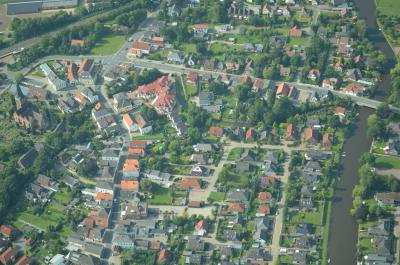 Projektbeschreibung:Das Objekt „Haus Berne“ liegt mitten im Ortskern von Berne in der Lange Straße 66.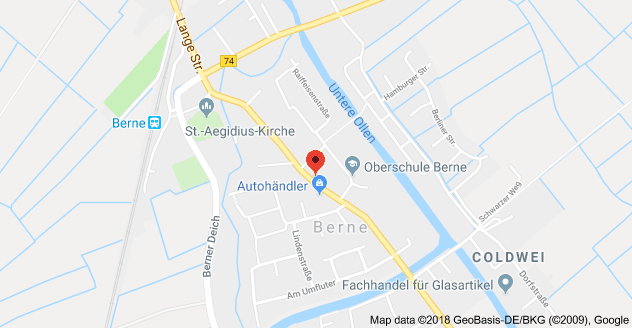 Das Gebäude stammt aus den 1970iger Jahren und wurde zuletzt als Wohn- und Ladenobjekt genutzt. In der ersten Etage befand und befindet sich die vom letzten Eigentümer genutzte Wohnung und im Erdgeschoss das vor einigen Jahren aufgegebene Ladenobjekt.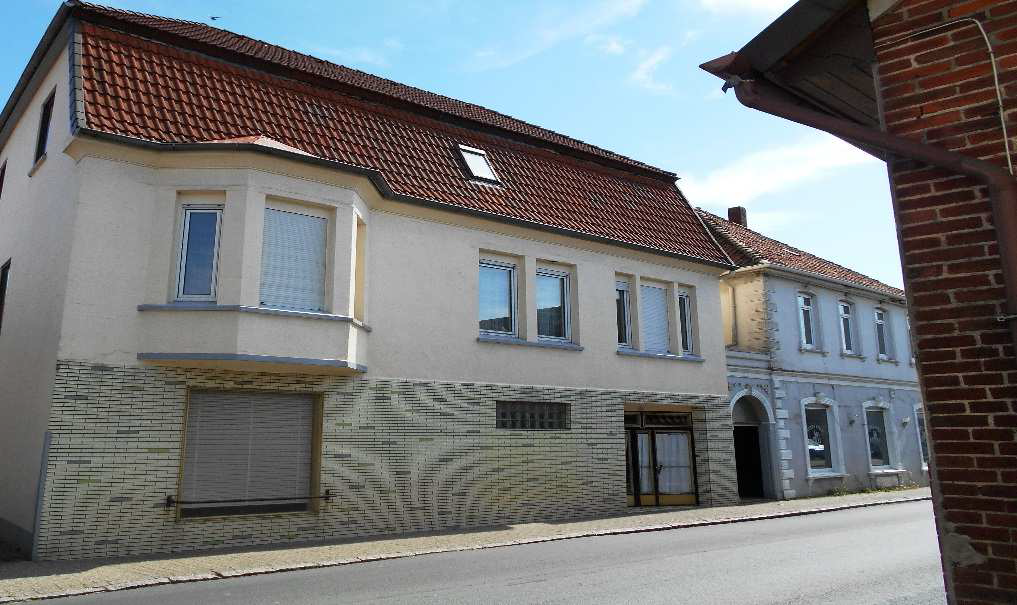 Dieses Gebäude ist vom letzten Eigentümer an das Diakonische Werk der evangelischlutherischen Kirche e.V. übergeben worden, mit der Maßgabe das in diesem Gebäude dem sozialen Zweck dienliche Maßnahmen durchgeführt werden.Das Haus befindet sich in einen überwiegend renovierungsbedürftigen Zustand. Zu den Renovierungs- bzw. Sanierungsabsichten zählen u.a. der Rückbau des Objektes zum vorher erbauten Zustand, das betrifft im größten Teil den inneren Rückbau. Sanierung der kompletten Heizungsanlage, Elektroanlagen sowie die der Sanitäranlagen. Ebenso muss das Objekt trockengelegt werden, da durch Witterungseinflüsse jahrelang die Feuchtigkeit ungehindert in das Mauerwerk des Objektes eindringen konnte. Der Landrat der Wesermarsch, der Bürgermeister der Stadt Berne und andere kommunale Politik unterstützen positiv, das von uns vorgestellte Projekt.In Zusammenarbeit mit unseren niederländischen Partnern aus dem Westerkwartier, der Carl v. Ossietzki Universität zu Oldenburg und der Diadema GmbH soll in diesem Haus eine Innovationsbrücke entstehen, deren Zweck darin besteht, l.nderübergreifende Projekte mit einer wissenschaftlichen Begleitung durch die Universitäten durchzuführen. Neben der Reaktivierung des Ladens, wird auch ein „Café MitMensch“ entstehen, wo sich die Nachbarschaft aus Jung und Alt, Flüchtlingen, Migranten und Menschen mit Beeinträchtigung gemeinsam zu Café und Kuchen treffen. Im angeschlossenen „Tante Emma Laden“ (der Laden wird im Stil der 1950iger bis 1970iger Jahre eingerichtet), werden ausschließlich Produkte aus der Region Wesermarsch angeboten.In beiden Bereichen, sollen dauerhaft Arbeitsstellen entstehen. Zur Zeit sind 2,5 VK geplant, die mit unterschiedlichen Menschen besetzt werden sollen. Das sind z.B. arbeitslose Jugendliche, Flüchtlinge um diese in den ersten Arbeitsmarkt zu integrieren. Aber auch für Menschen mit Beeinträchtigung, sollen die Chance erhalten sich im ersten Arbeitsmarkt einzufinden.Auch das ehrenamtliche Engagement soll hier nicht zu kurz kommen. Denn durch die ehrenamtliche Tätigkeit, werden die Durchführungen von kleinen Veranstaltungen wie Lesungen, Vortragsreihen, Workshop´s etc. sichergestellt umso ein breites Publikum, Interessenten, Mitarbeitern anzusprechen, so das auch das Verständnis für das Projekt und deren Ziele näher gebracht werden kann und auch den einen oder anderen zur Unterstützung anzusprechen.Bei dem Großteil der Produkte, wird auf die Verpackung verzichtet, um auch hier unseren Teil zur Umweltschonung und Müllvermeidung beizutragen. Es werden nur Verpackungsmaterialen verwendet, die auch umweltverträglich sind.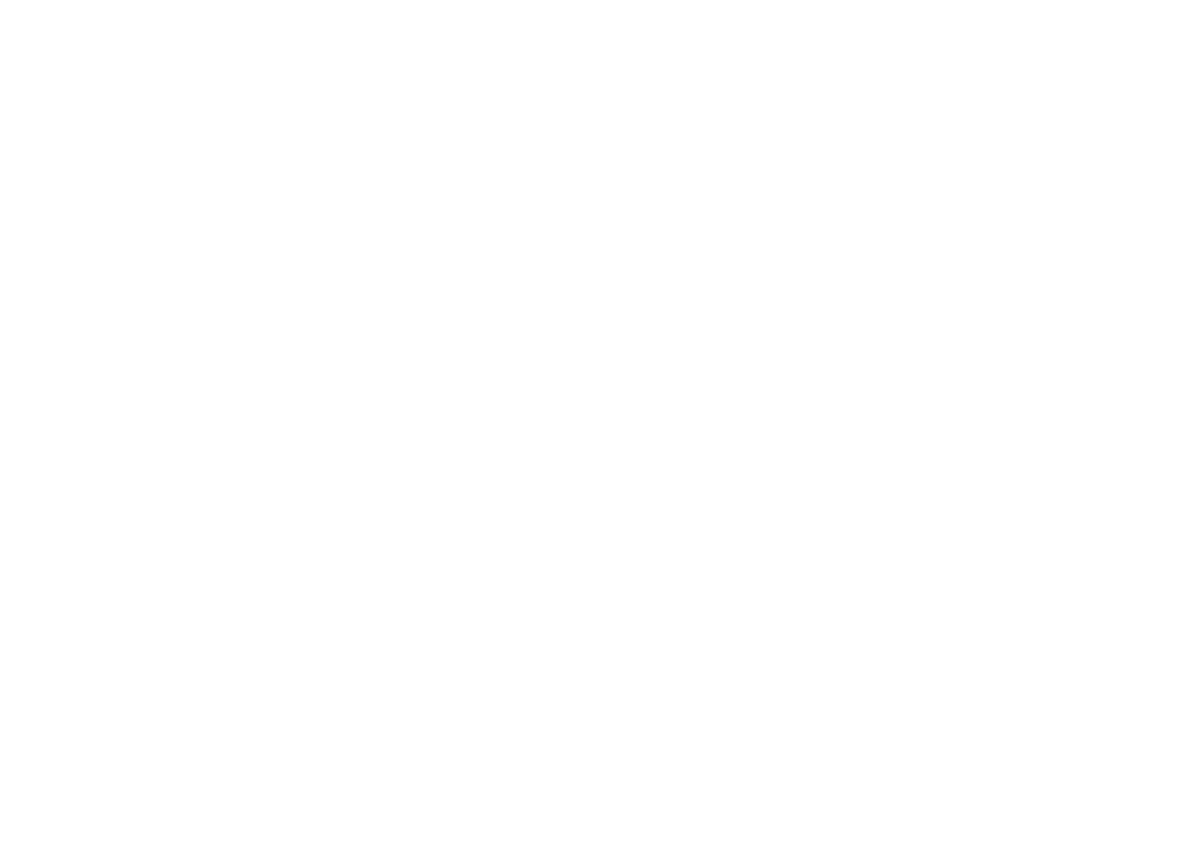 Neben dem Café und dem Tante-Emma-Laden, wird dies auch ein Treff- und Austauschpunkt zwischen niederländischen und deutschen Studenten, die gemeinsam mit der Landjugend Start Up´s entwickeln.Jeder der Landjugend, hier ist besonders der Fokus auf die arbeitslosen Jugendlichen gerichtet, können so Ihren eigenen individuellen Arbeitsplatz mitgestalten. Diese Start Up´s können unter anderen sein, der Aufbau einer Wäscherei, einer Bäckerei oder eines Einkaufsverbundes.Dies soll, eine langfristige Belieferung mit aus der Wesermarsch hergestellten, produzierten und veredelten Produkte für die Diakonie eigenen Einrichtungen sicherstellen.Die Entwicklung und Durchführung der einzelnen Projektphasen bis hin zur Erreichbarkeit der Projektziele, hier ganz besonders, die Arbeitsplatzbeschaffung für die Landjugend, die Sensibilisierung der Bewohner der Wesermarsch oder die unserer Bewohner in den Altenhilfeeinrichtungen, auf die Produkte aus dem eigenen Lebensumfeld umso die eigenen Produkte und Produzenten zu stärken und zu fördern.Diese Erreichbarkeit des Projektzieles soll auch nach Ende des Projektzeitraumes(Laufzeit) fester Bestandteil der Arbeitsaufgaben der Diadema und deren Küchen werden. Denn es soll auch erreicht werden, das nach 10 Jahren immer noch gesagt werden kann, „Wir verwenden regionale Produkte in unseren Küchen“Denn nur die Dauerhafte Verwendung der Produkte aus der Region sichert auch langfristigArbeitsplätze. Auch hier kann und soll nicht auf qualifiziertes Fachpersonal verzichtet werden, demnach ist ein Mitarbeiter aus den Niederlade vorgesehen, der im Rahmen seiner Tätigkeit für das Diakonische Werk die einzelnen Arbeitsschritte koordinieren soll.Dessen Aufgabenbereich umfasst folgende Punkte:- Zusammenstellen der Projektgruppen- Zeitliche Koordination der jeweiligen Projekttreffen- Dokumentation der Projekttreffen- Regelmäßige Absprachen mit dem Projektleiter über Inhalte der Konzeption- Mitarbeit bei der Ausarbeitung einzelner Projektziele- Wissenschaftliche Zuarbeit bei der Planung der Start Up´s in Verbindung mit derZusammenarbeit der Oldenburgischen Studenten- Sammeln von Daten, Fakten und Zahlen- Beantragung von Drittmittelfinanzierung in Absprache mit denProjektleitern/Gesch.ftsführer- Teilnahme an WeiterbildungsangebotenOrganigramm des Projektes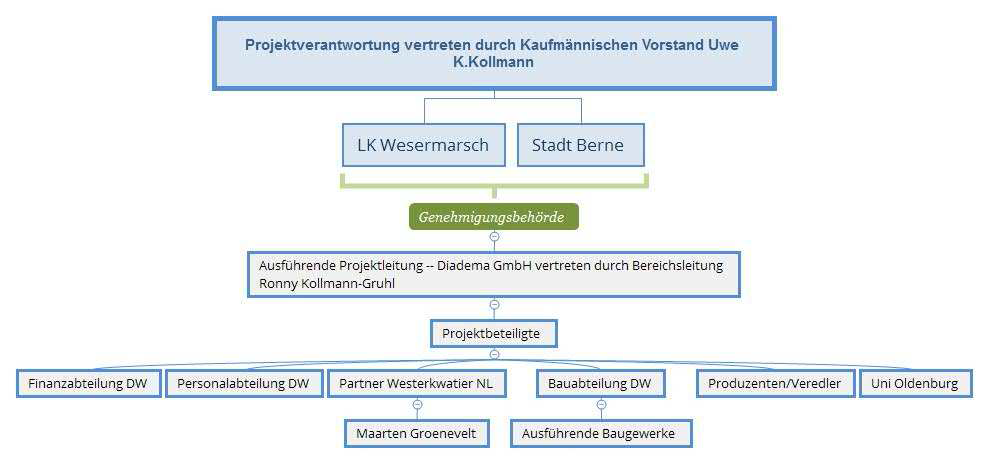 